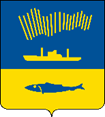 АДМИНИСТРАЦИЯ ГОРОДА МУРМАНСКАП О С Т А Н О В Л Е Н И Е                                                                                                                     №  В соответствии с Федеральными законами от 06.10.2003 № 131-ФЗ       «Об общих принципах организации местного самоуправления в Российской Федерации», от 27.07.2010 № 210-ФЗ «Об организации предоставления государственных и муниципальных услуг», Уставом муниципального образования городской округ город-герой Мурманск, постановлениями администрации города Мурманска от 26.02.2009 № 321 «О порядке разработки и утверждения административных регламентов предоставления муниципальных услуг в муниципальном образовании город Мурманск»,                    от 11.01.2013 № 01 «О Порядке подачи и рассмотрения жалоб на решения и действия (бездействие) исполнительно-распорядительного органа местного самоуправления – администрации города Мурманска (структурных подразделений администрации города Мурманска), ее должностных лиц, муниципальных служащих, подведомственных администрации города Мурманска учреждений и их должностных лиц, предоставляющих муниципальные  услуги» п о с т а н о в л я ю: 1. Внести в приложение к постановлению администрации города Мурманска от 10.01.2018 № 19 «Об утверждении административного регламента предоставления муниципальной услуги «Выдача разрешения на осуществление земляных работ на территории муниципального образования город Мурманск» (в ред. постановлений от 06.06.2018 № 1674, от 31.07.2018                 № 2369, от 16.04.2019 № 1388, от 05.09.2019 № 2981, от 08.10.2020 № 2294,                от 17.08.2022 № 2316) следующие изменения:1.1. В подпункте 10 пункта 1.1.2 пункта 1.1 раздела 1 слова «капитального ремонта,» исключить. 1.2. В подпункте 11 пункта 1.1.2 пункта 1.1 раздела 1 слова                            «, капитального ремонта» исключить.1.3. Подпункт 14 пункта 1.1.2 пункта 1.1 раздела 1 изложить в новой редакции:«14) отдельно стоящие рекламные и информационные конструкции в случае их размещения на землях, земельных участках;».1.4. Подпункт 16 пункта 1.1.2 пункта 1.1 раздела 1 изложить в новой редакции:«16) ограждения территорий, находящихся в пользовании;».1.5. Подпункт 20 пункта 1.1.2 пункта 1.1 раздела 1 изложить в новой редакции:«20) объекты здравоохранения заводской сборки из модульных блоков;».1.6. Пункт 1.1.2 пункта 1.1. раздела 1 дополнить подпунктом 21  следующего содержания: «21) объекты и виды работ, указанные в подпунктах 1 – 20 пункта 1.4 раздела 1 настоящих Правил, в отношении которых принято судебное решение, вступившее в законную силу.».1.7. Подпункты 2.6.1.6 - 2.6.1.7 пункта 2.6.1 считать подпунктами 2.6.1.7-2.6.1.8 соответственно.1.8. Пункт 2.6.1 дополнить новым подпунктом 2.6.1.6 следующего содержания:«2.6.1.6. В случае направления заявителем заявления на выдачу  разрешения на осуществление земляных работ по размещению (строительству), реконструкции объектов, указанных в подпункте 21) подпункта 1.1.2 настоящего Регламента необходимы:1) документы, указанные в подпунктах 2.6.1.1, 2.6.1.2, 2.6.1.3, 2.6.1.4, 2.6.1.5 соответственно объектам, указанным в подпунктах 1) – 20) пункта 1.1.2 настоящего Регламента;2) судебное решение, вступившее в законную силу.1.9. Первый абзац изложить в новой редакции:«Обязанность по предоставлению документов, указанных в подпунктах 1), 2), 4), 5), 7), 8), 9) подпункта 2.6.1.1, подпунктах 1) и 4) подпункта 2.6.1.2, подпунктах 1), 2) и 5) подпункта 2.6.1.3, подпунктах 1) и 3) подпункта 2.6.1.4, подпунктах 1) и 3) подпункта 2.6.1.5 пункта 2.6.1, подпункте 2) подпункта 2.6.1.6 пункта 2.6.1 настоящего Регламента, возложена на заявителя.».3. Отделу информационно-технического обеспечения и защиты информации администрации города Мурманска (Кузьмин А.Н.) разместить настоящее постановление на официальном сайте администрации города Мурманска в сети Интернет. 4. Редакции газеты «Вечерний Мурманск» (Хабаров В.А.) опубликовать настоящее постановление.5. Настоящее постановление вступает в силу со дня официального опубликования.6. Контроль за выполнением настоящего постановления возложить на  заместителя главы администрации города Мурманска Изотова А.В.Глава администрации города Мурманска                                                                         Ю.В. Сердечкин